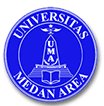 UNIVERSITAS MEDAN AREAFAKULTAS                 : HUKUMPROGRAM STUDI    : ILMU HUKUMUNIVERSITAS MEDAN AREAFAKULTAS                 : HUKUMPROGRAM STUDI    : ILMU HUKUMUNIVERSITAS MEDAN AREAFAKULTAS                 : HUKUMPROGRAM STUDI    : ILMU HUKUMUNIVERSITAS MEDAN AREAFAKULTAS                 : HUKUMPROGRAM STUDI    : ILMU HUKUMUNIVERSITAS MEDAN AREAFAKULTAS                 : HUKUMPROGRAM STUDI    : ILMU HUKUMSILABUSSILABUSSILABUSSILABUSSILABUSSILABUSMATA KULIAHMATA KULIAHKODEBEBAN STUDI (SKS)SEMESTERTGL PENYUSUNANHukum Acara PTUNHukum Acara PTUNFHK 40032  2V (ganjil)05 September 2018DOSEN PENGAMPU : Dr. Taufik Siregar, SH MHumDOSEN PENGAMPU : Dr. Taufik Siregar, SH MHumDOSEN PENGAMPU : Dr. Taufik Siregar, SH MHumDOSEN PENGAMPU : Dr. Taufik Siregar, SH MHumDOSEN PENGAMPU : Dr. Taufik Siregar, SH MHumDOSEN PENGAMPU : Dr. Taufik Siregar, SH MHumDESKRIPSI  MATAKULIAHMata kuliah ini membahas tentang  cara bagaimana orang harus bertindak terhadap dan dimuka pengadilan, serta cara pengadilan bertindak satu sama lain untuk menegakkan peraturan HAN (materiil)CAPAIAN PEMBELAJARAN LULUSAN (CPL) PRODIMemperlihatkan pemikiran, sikap, dan perilaku yang mencerminkan pribadi yang mengetahui tentang peran dan tanggung jawab ahli hukum yang  humanis dan memiliki tanggung jawab sosial. (Sikap) Mampu menerapkan pemikiran logis, kritis, sistematis, dan inovatif dalam kontek pengembangan atau implementasi ilmu pengetahuan dan teknologi yang memperhatikan dan menerapkan nilai humanoria yang sesuai bidang keahliannya. (Keterampilan Umum)   Menguasai pengetahuan  hukum Indonesia sehingga mampu menjadi praktisi hukum yang kompetitif dalam perkembangan hukum di era globalisasi ( Keterampilan Umum)  Mampu mengaplikasikan ilmu hukum dalam proses dan praktik dengan pendekatan rasional komprehensif.(Keterampilan Khusus)Menguasai pengetahuan dan kemahiran berpikir yuridik futuristik yang diperlihatkan melalui kemampuan untuk menganalisis dan membangun argumentasi atau penalaran hukum dalam rangka menemukan dan menerapkan hukum untuk memecahkan simulasi kasus-kasus hukum.. (Penguasaan Pengetahuan)     CAPAIAN PEMBELAJARAN MATAKULIAH (CPMK)Mahasiswa mampu  menjelaskan istilah, pengertian, latar belakang, maksud, dan tujuan pembentukan P.T.U.N..     Mahasiswa mampu menjelaskan kompetensi (absolute dan relatif) P.T.U.N.Mahasiswa mampu menjelaskan unsur-unsur PTUN dan Sumber hukum PTUN.Mahasiswa mampu menjelaskan Subyek dan obyek Sengketa PTUNMahasiswa mampu menjelaskan dan mendeskripsikan Sifat-sifat khusus Hukum  Acara PTUN.Mahasiswa mampu menjelaskan, mengidentifikasi dan mendeskripsikan Asas-Asas Pokok PTUNMahasiswa mampu menjelaskan, mengidentifikasi dan mendeskripsikan Susunan, Kedudukan dan Wewenang PERATUNMahasiswa mampu menjelaskan, mengidentifikasi dan mendeskripsikan Pemeriksaan PTUNMahasiswa mampu menjelaskan Pembuktian, putusan dan upaya hukum PTUN.POKOK BAHASANPOKOK BAHASANPOKOK BAHASANPertemuan ke /TanggalMateriDaftarPustakaIpengertian, latar belakang, maksud, dan tujuan pembentukan P.T.U.N.     Buku 1.2IIkompetensi (absolute dan relatif) P.T.U.N.Buku 2dan 3IIIunsur-unsur PTUN dan Sumber hukum PTUN.Buku 1,2,3IV dan VSubyek dan obyek Sengketa PTUNBuku 2dan 3VI dan VIISifat-sifat khusus Hukum  Acara PTUN.Buku 1,2dan3, 623 AprilMID TESTVIIIAsas-Asas Pokok PTUNBuku 1,4dan 5IXDasar Pengujian Keputusan Tata Usaha Negara Buku 1,2 dan 6X, XI, XIISusunan, Kedudukan dan Wewenang PERATUNBuku 1, 2,5 dan 6XIII dan XIVPemeriksaan PTUNBuku 1,2,dan 6XVPembuktian, putusan dan upaya hukum PTUN.Buku 1,2,dan 625 JuniFINAL TESTPRASYARATPRASYARATPRASYARAT------------------PUSTAKA/ REFERENSIPUSTAKA/ REFERENSIPUSTAKA/ REFERENSIAmrah Muslimin, 1985, Beberapa Asas dan Pengertian Pokok tentang Administrasi dan Hukum Administrasi, Alumni, Bandung.Indroharto, 1993, Usaha Memahami Undang-undang tentang Peradilan Tata Usaha Negara (Buku II), Sinar Harapan, Jakarta.Kuntjoro Purbopranoto, 1985, Beberapa Catatan Hukum Tata Pemerintahan dan Peradilan Administrasi Negara, Alumni, Bandung.Marbun, SF, 1997, Peradilan Administratif Negara dan Upaya Administratif di Indonesia, Liberty, Yogyakarta.________, 1988, Peradilan Tata Usaha Negara, Liberty, Yogyakarta.Martiman Prodjohamidjojo, 1996, Hukum Acara Peradilan Tata Usaha Negara, Ghalia Indonesia, Jakarta.Riawan Tjandra, 1995, Hukum Acara Peradilan Tata Usaha Negara, Universitas Atmajaya, Yogyakarta.Suparto Wijoyo, 1997, Karakteristik Hukum Acara Peradilan Administratif, Airlanggga University Press, Yagyakarta.Suwarma Al Muchtar, 1999, Peradilan Tata Usaha Negara, Epsilon Grup, Bandung.Siti Soetami, A, 2005, Hukum Acara Peradilan Tata Usaha Negara, PT Refika Aditama, Jakarta.Wiyono, R, 2008, Hukum Acara Peradilan Tata Usaha Negara, Sinar Grafika, Jakarta.Zairin Harahap, 1997, Hukum Acara Peradilan Tata Usaha Negara, PT Raja Grafindo Persada, Jakarta.Amrah Muslimin, 1985, Beberapa Asas dan Pengertian Pokok tentang Administrasi dan Hukum Administrasi, Alumni, Bandung.Indroharto, 1993, Usaha Memahami Undang-undang tentang Peradilan Tata Usaha Negara (Buku II), Sinar Harapan, Jakarta.Kuntjoro Purbopranoto, 1985, Beberapa Catatan Hukum Tata Pemerintahan dan Peradilan Administrasi Negara, Alumni, Bandung.Marbun, SF, 1997, Peradilan Administratif Negara dan Upaya Administratif di Indonesia, Liberty, Yogyakarta.________, 1988, Peradilan Tata Usaha Negara, Liberty, Yogyakarta.Martiman Prodjohamidjojo, 1996, Hukum Acara Peradilan Tata Usaha Negara, Ghalia Indonesia, Jakarta.Riawan Tjandra, 1995, Hukum Acara Peradilan Tata Usaha Negara, Universitas Atmajaya, Yogyakarta.Suparto Wijoyo, 1997, Karakteristik Hukum Acara Peradilan Administratif, Airlanggga University Press, Yagyakarta.Suwarma Al Muchtar, 1999, Peradilan Tata Usaha Negara, Epsilon Grup, Bandung.Siti Soetami, A, 2005, Hukum Acara Peradilan Tata Usaha Negara, PT Refika Aditama, Jakarta.Wiyono, R, 2008, Hukum Acara Peradilan Tata Usaha Negara, Sinar Grafika, Jakarta.Zairin Harahap, 1997, Hukum Acara Peradilan Tata Usaha Negara, PT Raja Grafindo Persada, Jakarta.Amrah Muslimin, 1985, Beberapa Asas dan Pengertian Pokok tentang Administrasi dan Hukum Administrasi, Alumni, Bandung.Indroharto, 1993, Usaha Memahami Undang-undang tentang Peradilan Tata Usaha Negara (Buku II), Sinar Harapan, Jakarta.Kuntjoro Purbopranoto, 1985, Beberapa Catatan Hukum Tata Pemerintahan dan Peradilan Administrasi Negara, Alumni, Bandung.Marbun, SF, 1997, Peradilan Administratif Negara dan Upaya Administratif di Indonesia, Liberty, Yogyakarta.________, 1988, Peradilan Tata Usaha Negara, Liberty, Yogyakarta.Martiman Prodjohamidjojo, 1996, Hukum Acara Peradilan Tata Usaha Negara, Ghalia Indonesia, Jakarta.Riawan Tjandra, 1995, Hukum Acara Peradilan Tata Usaha Negara, Universitas Atmajaya, Yogyakarta.Suparto Wijoyo, 1997, Karakteristik Hukum Acara Peradilan Administratif, Airlanggga University Press, Yagyakarta.Suwarma Al Muchtar, 1999, Peradilan Tata Usaha Negara, Epsilon Grup, Bandung.Siti Soetami, A, 2005, Hukum Acara Peradilan Tata Usaha Negara, PT Refika Aditama, Jakarta.Wiyono, R, 2008, Hukum Acara Peradilan Tata Usaha Negara, Sinar Grafika, Jakarta.Zairin Harahap, 1997, Hukum Acara Peradilan Tata Usaha Negara, PT Raja Grafindo Persada, Jakarta.